Участие педагогов в конкурсах различного уровня                                2015 – 2016 учебный год 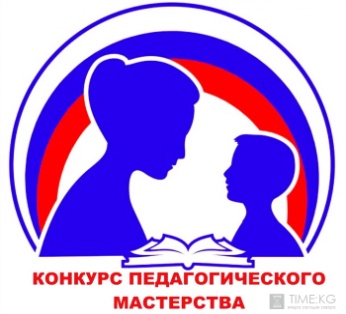 ФИО педагогаУровеньНазвание конкурсаРезультат1Александрова Ирина АнатольевнаМуниципальный«Районная психолого-педагогическая олимпиада для педагогов дошкольных образовательных учреждений»III место2Ананина Екатерина МихайловнаМуниципальный«Знатоки ФГОС ДО»Диплом Победителя3Березина Юлия НиколаевнаМуниципальный«Районная психолого-педагогическая олимпиада для педагогов дошкольных образовательных учреждений»Сертификат4Бобынина Валентина ГеннадьевнаВсероссийскийВсероссийский конкурс «Инновации в ДОУ: проектная деятельность»ДипломIII степени5Бокова Ирина МихайловнаМуниципальный«Районная психолого-педагогическая олимпиада для педагогов дошкольных образовательных учреждений»III место5Бокова Ирина МихайловнаВсероссийскийКонкурс «Умната»Блиц-олимпиада: «ФГОС дошкольного образования»ДипломI место6Бочкарева Анастасия АнатольевнаМуниципальныйКонкурс методических и дидактических средств обученияДиплом за I место6Бочкарева Анастасия АнатольевнаМуниципальный«Районная психолого-педагогическая олимпиада для педагогов дошкольных образовательных учреждений»Сертификат6Бочкарева Анастасия АнатольевнаМуниципальный«Моделирование развивающей предметно-пространственной среды в дошкольном образовательном учреждении»Диплом за III место7Бочкарева Жанна ВалерьевнаМуниципальный«Районная психолого-педагогическая олимпиада для педагогов дошкольных образовательных учреждений»Диплом лауреата7Бочкарева Жанна ВалерьевнаМуниципальный«Калейдоскоп идей»Сертификат8Васянина Оксана ИгоревнаКраевойКонкурс сценариев мероприятий патриотической направленности для детей дошкольного возраста «От малой Родины к Великой Победе»Диплом победителя8Васянина Оксана ИгоревнаМуниципальный«Моделирование развивающей предметно-пространственной среды в дошкольном образовательном учреждении»Диплом за I место9Жданова Татьяна АндреевнаМуниципальный«Районная психолого-педагогическая олимпиада для педагогов дошкольных образовательных учреждений»Сертификат10Загорская Светлана ЛеонидовнаМуниципальный«Моделирование развивающей предметно-пространственной среды в дошкольном образовательном учреждении»Диплом за III место10Загорская Светлана ЛеонидовнаМуниципальный«Районная психолого-педагогическая олимпиада для педагогов дошкольных образовательных учреждений»III место10Загорская Светлана ЛеонидовнаВсероссийскийКонкурс «Умната»Блиц-олимпиада: «ФГОС дошкольного образования»ДипломI место11Евсина Вероника ВалерьевнаМуниципальный«Районная психолого-педагогическая олимпиада для педагогов дошкольных образовательных учреждений»Сертификат12Казанцева Татьяна АлександровнаМуниципальный«Знатоки ФГОС ДО»Диплом Победителя12Казанцева Татьяна АлександровнаВсероссийскийКонкурс «Умната»Блиц-олимпиада: «ФГОС дошкольного образования»ДипломI место13Карсакова Надежда ПавловнаМуниципальный«Районная психолого-педагогическая олимпиада для педагогов дошкольных образовательных учреждений»Диплом за III место13Карсакова Надежда ПавловнаВсероссийскийКонкурс «Умната»Блиц-олимпиада: «ФГОС дошкольного образования»ДипломI место14Колчанова Ольга ОлеговнаМуниципальный«Районная психолого-педагогическая олимпиада для педагогов дошкольных образовательных учреждений»Сертификат15Корнилова Яна  ВладимировнаКраевойКонкурс сценариев мероприятий патриотической напрвленности для детей дошкольного возраста «От малой Родины к Великой Победе»Диплом победителя15Корнилова Яна  ВладимировнаМуниципальный«Районная психолого-педагогическая олимпиада для педагогов дошкольных образовательных учреждений»Сертификат16Костарева Наталья ВасильевнаМуниципальный«Районная психолого-педагогическая олимпиада для педагогов дошкольных образовательных учреждений»III место16Костарева Наталья ВасильевнаВсероссийскийКонкурс «Умната»Блиц-олимпиада: «ФГОС дошкольного образования»ДипломII место17Мазунина Наталья АнатольевнаМуниципальныйКонкурс методических и дидактических средств обученияДиплом за I место17Мазунина Наталья АнатольевнаМуниципальный«Знатоки ФГОС ДО»Диплом Победителя17Мазунина Наталья АнатольевнаМуниципальный«Моделирование развивающей предметно-пространственной среды в дошкольном образовательном учреждении»Диплом за III место18Михайлова Надежда АнатольевнаМуниципальный«Районная психолого-педагогическая олимпиада для педагогов дошкольных образовательных учреждений»Сертификат19Мутаева Галина АлександровнаМуниципальный«Районная психолого-педагогическая олимпиада для педагогов дошкольных образовательных учреждений»III место19Мутаева Галина АлександровнаВсероссийскийКонкурс «Умната»Блиц-олимпиада: «ФГОС дошкольного образования»Диплом20Ожгихина Яна МихайловнаМуниципальный«Моделирование развивающей предметно-пространственной среды в дошкольном образовательном учреждении»Диплом за I место20Ожгихина Яна МихайловнаМуниципальный«Районная психолого-педагогическая олимпиада для педагогов дошкольных образовательных учреждений»Сертификат21Пахомова Ольга ВладимировнаМуниципальный«Районная психолого-педагогическая олимпиада для педагогов дошкольных образовательных учреждений»Сертификат22Писоцкая Олеся АлександровнаМуниципальный«Районная психолого-педагогическая олимпиада для педагогов дошкольных образовательных учреждений»Сертификат23Садилова Наталья АлександровнаКраевойКонкурс сценариев мероприятий патриотической напрвленности для детей дошкольного возраста «От малой Родины к Великой Победе»Диплом победителя23Садилова Наталья АлександровнаВсероссийскийВсероссийский конкурс с международным участием «Лучший педагогический проект»Сертификат23Садилова Наталья АлександровнаВсероссийскийВсероссийский конкурс с международным участием «Лучший педагогический проект»Диплом I степени23Садилова Наталья АлександровнаВсероссийскийКонкурс «Лучшая предметно-развивающая среда»Диплом II степени,сертификат23Садилова Наталья АлександровнаВсероссийскийIII Всероссийский конкурс для педагогов «Я – специалист»ПобедительIII место23Садилова Наталья АлександровнаВсероссийскийII всероссийский конкурс профессионального мастерства «Лучший музыкальный педагог»Диплом24Спирина Наталья ПетровнаМуниципальный«Районная психолого-педагогическая олимпиада для педагогов дошкольных образовательных учреждений»Сертификат25Умпелева Анастасия СергеевнаМуниципальный«Моделирование развивающей предметно-пространственной среды в дошкольном образовательном учреждении»Диплом за I место25Умпелева Анастасия СергеевнаМуниципальный«Районная психолого-педагогическая олимпиада для педагогов дошкольных образовательных учреждений»Сертификат26Ушахина Наталья АлександровнаВсероссийскийКонкурс «Умната»Блиц-олимпиада: «ФГОС дошкольного образования»ДипломI место27Филимонова Елена ИвановнаМуниципальный«Районная психолого-педагогическая олимпиада для педагогов дошкольных образовательных учреждений»Сертификат27Филимонова Елена ИвановнаМуниципальный«Логопедическая находка»Сертификат28Хлебникова Наталья АндреевнаМуниципальный«Районная психолого-педагогическая олимпиада для педагогов дошкольных образовательных учреждений»III место29Хорошкина Лариса ГеннадьевнаКраевойКонкурс сценариев мероприятий патриотической направленности для детей дошкольного возраста «От малой Родины к Великой Победе»Диплом победителя30Шеина Ольга ПавловнаМуниципальный«Районная психолого-педагогическая олимпиада для педагогов дошкольных образовательных учреждений»Сертификат31Щукина Зинаида ЕгоровнаМуниципальный«Учитель года – 2016»Сертификат31Щукина Зинаида ЕгоровнаМуниципальный«Районная психолого-педагогическая олимпиада для педагогов дошкольных образовательных учреждений»Сертификат31Щукина Зинаида ЕгоровнаВсероссийскийКонкурс «Умната»Блиц-олимпиада: «ФГОС дошкольного образования»ДипломI место32Педагогический коллективМуниципальный«Лучший стенд для родителей по ознакомлению с ФГОС ДО»Диплом III степениИтог:Муниципальный уровень: 41 педагог (100%) Краевой уровень: 4 чел. (9,75%)Всероссийский уровень: 9 чел.(20,93%)Итог:Муниципальный уровень: 41 педагог (100%) Краевой уровень: 4 чел. (9,75%)Всероссийский уровень: 9 чел.(20,93%)Итог:Муниципальный уровень: 41 педагог (100%) Краевой уровень: 4 чел. (9,75%)Всероссийский уровень: 9 чел.(20,93%)Диплом I степени – 12Диплом II степени - 2Диплом III степени - 13Диплом победителя - 7Диплом – 2Диплом лауреата – 1Сертификат – 20Диплом I степени – 12Диплом II степени - 2Диплом III степени - 13Диплом победителя - 7Диплом – 2Диплом лауреата – 1Сертификат – 20